ENTIDADE TOMADORA DO FINANCIAMENTOEMPREENDIMENTO A SER FINANCIADO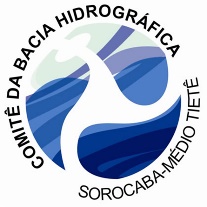 FEHIDRO e COBRANÇA SMT2020ENTREGA DOS DOCUMENTOS(ANEXO IV – Deliberação nº 408/20)Empreendimento IndicadoProtocolo FABH-SMTRAZÃO SOCIAL: I - IDENTIFICAÇÃO DO EMPREENDIMENTO ☐     DEMANDA PRIORIZADA     DEMANDA ESPONTÂNEA1. TÍTULO: 2. IDENTIFICAÇÃO DA FONTE DE RECURSO, CONFORME INFORMADO PELA FUNDAÇÃO AGÊNCIA:     COMPENSAÇÃO FINANCEIRA/ROYALTIES        COBRANÇA II. INVESTIMENTOVALOR GLOBAL DO EMPREENDIMENTO (VG): R$         RECURSO PRETENDIDO FEHIDRO/COBRANÇA: R$ MUNICÍPIO ONDE SERÁ EXECUTADO O EMPREENDIMENTO: CONTRAPARTIDA OFERECIDA: R$       ( % do VG)À Fundação Agência do Rio Sorocaba e Médio Tietê: Solicitamos a verificação dos documentos anexos à presente Ficha de Protocolo conforme termos das Deliberações CBH-SMT nº 405/19 e n° 408/2020. Declaramos, portanto, que estamos cientes e de acordo com os termos constantes na Deliberação do CBH-SMT nº 405/19 e da Deliberação do CBH-SMT nº 408/20, assim como da relação de documentos do ANEXO IV, necessários para o encaminhamento do processo.Responsável Legal pela Entidade:NOME:               R.G. No: CARGO:             ASSINATURA ____________________________                                               